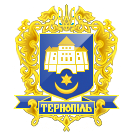 Тернопільська міська радаПОСТІЙНА КОМІСІЯз питань бюджету та фінансівПротокол засідання комісії №7від 22.03.2019р.Всього членів комісії: 	(8) Ібрагімов М.Р., Баб’юк М.П., Болєщук П.М., Зелінка Н.В., Ткаченко А.М., Сиротюк М.М., Яциковська О.Б., Костюк І.В.Присутні члени комісії: 	(8) Ібрагімов М.Р., Баб’юк М.П., Болєщук П.М., Зелінка Н.В., Ткаченко А.М., Сиротюк М.М., Яциковська О.Б., Костюк І.В.Відсутні члени комісії:	(0)Кворум є. Засідання комісії правочинне.На засідання комісії запрошені:Остапчук В.О. – заступник міського голови з питань діяльності виконавчих органів ради;Кучер Н.П. – начальник фінансового управління;Герасименко З.В.  - головний спеціаліст організаційного відділу ради управління організаційно-виконавчої роботи.Головуючий – голова комісії Ібрагімов М.Р.СЛУХАЛИ:	Про затвердження порядку денного засідання ВИСТУПИВ: Ібрагімов М.Р., який запропонував розглянути питання «Про  внесення  змін до бюджету громади м.Тернополя на 2019 рік»Результати голосування за затвердження порядку денного, враховуючи пропозицію Ібрагімова М.Р.: За – 8, проти-0, утримались-0. Рішення прийнято.ВИРІШИЛИ:		Затвердити порядок денний засідання комісії.Порядок денний Перше питання порядку денного.СЛУХАЛИ: 	Про  внесення  змін до бюджету громади м.Тернополя на 2019 рік.ДОПОВІДАЛИ:	Кучер Н.П., Остапчук В.О.ВИСТУПИЛИ:	Ібрагімов М.Р., Зелінка Н.В., Ткаченко А.М., Баб’юк М.П., Болєщук П.М., Яциковська О.Б., Костюк І.В., Сиротюк М.М.Результати голосування: За – 8, проти-0, утримались-0. Рішення прийнято.ВИРІШИЛИ:	Погодити проект рішення виконавчого комітету «Про  внесення  змін до бюджету громади м.Тернополя на 2019 рік».	Голова комісії						М.Р.Ібрагімов	Секретар  комісії						Н.В.Зелінка	1Про  внесення  змін до бюджету громади м.Тернополя на 2019 рік